Številka: 477-324/2012-MPJU/324Datum:   29.1.2021	Republika Slovenija, Ministrstvo za javno upravo, Tržaška 21, 1000 Ljubljana, na podlagi določila 77. člena v zvezi z 52. členom Zakona o stvarnem premoženju države in samoupravnih lokalnih skupnosti (Uradni list RS, št. 11/18 in 79/18 – v nadaljevanju: ZSPDSLS-1) in 16. člena Uredbe o stvarnem premoženju države in samoupravnih lokalnih skupnosti (Uradni list RS, št. 31/18 – v nadaljevanju: Uredba) objavlja naslednjoNAMERA ZA PRODAJO LESA NA PANJU PO METODI NEPOSREDNE POGODBEOrganizator in prodajalec:Republika Slovenija, Ministrstvo za javno upravo, Tržaška 21, 1000 LjubljanaOpis predmeta prodaje:Predmet prodaje je les na zemljišču, parc. št. 1682 k.o. 2682-Brdo, ki v naravi predstavlja gozdno zemljišče, v vrsti in obsegu, kot je odkazan z Odločbo Zavoda za gozdove Slovenije o odobritvi poseka izbranih dreves, Krajevna enota Ljubljana, št. 3408-04-2462-A042/20-1 z dne 17.2.2020.Z odločbo je skupaj odkazanega 11,02 m3 bruto izkazanega in označenega drevja, od tega 3,99 m3 bruto lesa iglavcev (rdeči bor) in 7,03 m3 bruto lesa listavcev (graden in češnja).Posekati je dovoljeno le drevesa, ki jih je z zgoraj citirano odločbo izbral in označil Zavod za gozdove Slovenije.Spravilo lesa se bo izvajalo s traktorjem.Pri spravilu oz. prevozu lesa po kategoriziranih občinskih lokalnih cestah in javnih poteh je potrebno upoštevati omejitve.Vsi stroški v zvezi z izvedbo sečnje in spravilom lesa, vzpostavitvijo gozdnega reda ter ostalih gozdnih del bremenijo kupca.Sečnja in spravilo vsega odkazanega in označenega drevja v gozdu morata biti izvedena najkasneje do 31.5.2021. Po poteku tega roka spravilo lesa ni več mogoče, saj se pogodba z dnem 1.6.2021 prekine.V primeru obstoja opravičljivih objektivnih okoliščin, ki so ponudniku (kupcu) onemogočali spravilo lesa v roku, lahko prodajalec rok za dokončanje del na prošnjo ponudnika (kupca) izjemoma podaljša.Vrsta pravnega posla in sklenitev pogodbe:Prodaja lesa na ponju po metodi neposredne pogodbe. Pogodba mora biti sklenjena v roku 15 dni po pozivu organizatorja postopka prodaje. V kolikor pogodba ni sklenjena v danem roku, lahko organizator odstopi od sklenitve pravnega posla. Izhodiščna cena:Izhodiščna cena za predmet prodaje – les na panju z zemljišča s parc. št. 1682 k.o. 2682-Brdo, v obsegu 11,02 m3 lesa bruto – znaša 572,00 EUR neto (brez DDV).V izhodiščni ceni ni zajet davek na dodano vrednost (DDV) po stopnji 22 %, ki ga plača kupec.Ponudba se odda na obrazcu z vsebino iz priloge 1 te objave.Ponudnik k ponudbi priloži navedbo ponujene cene brez DDV. Ponujena cena ne sme biti nižja od izhodiščne cene, lahko pa ponudnik navede višjo ceno.Način in rok plačila kupnine:Rok za plačilo kupnine znaša 30 dni od dneva sklenitve prodajne pogodbe.Plačilo celotne kupnine v določenem roku je bistvena sestavina pravnega posla. V kolikor kupnina ni plačana v roku, se šteje posel za razvezan po samem zakonu.Pogoji prodaje:Les se  prodaja na panju, po načelu videno – kupljeno.Vse stroške sečnje, spravila in prodaje lesa, zapor cest ter druge morebitne stroške, nosi kupec.Kupec mora spoštovati določila odločbe Zavoda za gozdove Slovenije iz 2. točke te namere ter priporočila za ureditev delovišča, kot izhaja iz določil razpisa.Kupec mora upoštevati pravila oziroma omejitve glede tonaže prevozov po kategoriziranih javnih cesta oziroma si s tem v zvezi predhodno pridobiti morebitna dovoljenja oziroma soglasja (dovoljenja za prekomerno prometno obremenitev javnih cest). Stroški s tem v zvezi bremenijo kupca.Izbrani ponudnik mora po končani sečnji in spravilu lesa urediti sečišče ter opraviti oziroma sanirati poškodbe v gozdu in na dostopnih poteh.Spravilo lesa se mora izvajati na način, da se ne poškoduje javne ceste. Po končanih delih mora izbrani ponudnik odpraviti poškodbe na prometni infrastrukturi – kategoriziranih javnih cestah ter nepremičninah, po katerih poteka dostop do nepremičnine, parc. št. 1682 k.o. 2682-Brdo, ki so nastale zaradi prevozov v zvezi s spravilom lesa.Pogoji za udeležbo v postopku zbiranja ponudb:Ponudbo lahko odda ponudnik, ki je skladno z veljavnimi predpisi registriran za opravljanje dejavnosti izvajanja del v gozdovih (dejavnost sečnje in spravila lesa) in prometa z lesom ter izpolnjevati vse predpisane pogoje za opravljanje navedenih dejavnosti. V času trajanja razpisanega postopka ponudniku ne sme biti prepovedano opravljanje gozdarske dejavnosti z odločbo s strani Inšpektorata RS za kmetijstvo in okolje.Ponudnik mora oddati ponudbo, ki vsebuje naslednje sestavine:Izpolnjeno razpisno dokumentacijo in naslednje priloge:Registracijo dejavnosti: dokazilo o registraciji dejavnosti (izpis iz evidence AJPES, ki odraža zadnje stanje).Izjave in potrdila: ponudniki predložijo naslednje podpisane in žigosane izjave: Prijavni obrazec – priloga 1, izjava o ponujeni višini kupnine za les na panju, ki ne sme biti nižja od izhodiščne cene (brez DDV) – priloga 2, izjava o vezanosti na dano ponudbo – priloga 3, izjava o spoštovanju odločb Zavoda za gozdove Slovenije – priloga 4, izjava o izpolnjevanju in sprejemanju pogojev namere za prodajo lesa na panju – priloga 5.Osnutek prodajne pogodbe s parafirano vsako stranjo.Ponudba se šteje za popolno, če izpolnjuje vse zgoraj zahtevane sestavine. Ponudbe, ki bodo prispele po razpisnem roku (nepravočasne ponudbe) ali ponudbe, ki ne bodo popolne, bodo izločene iz postopka.Postopek izbire in merilo za izbiro najugodnejšega ponudnika:Prodajna pogodba se bo sklenila z najugodnejšim ponudnikom. Izbran bo ponudnik, ki bo ob izpolnjevanju vseh pogojev iz razpisa, ponudil najvišjo kupnino nad izhodiščno ceno oziroma v primeru, da bo ponudnik samo eden, vsaj ceno, ki je enaka izhodiščni ceni. V kolikor bo v roku prispelo več ponudb, se bodo organizirala dodatna pogajanja o ceni in o drugih pogojih pravnega posla.Cene in drugi elementi ponudbe, ponujeni na pogajanjih, so zavezujoči.Rok vezanosti na ponudbo traja do sklenitve prodajne pogodbe z najugodnejšim ponudnikom, vendar najdlje do 31.3.2021.Način oddaje in rok za oddajo ponudb:Ponudba, ki jo je potrebno oddati na obrazcih razpisne dokumentacije, mora vsebovati vse zahtevane priloge oziroma dokazila. Ponudniki morajo najkasneje do 22.2.2021 s priporočeno pošiljko na naslov: Ministrstvo za javno upravo, Tržaška cesta 21, 1000 Ljubljana, z nazivom zadeve: »ponudba v zadevi 477-324/2012-MPJU – NE ODPIRAJ«.Šteje se, da je ponudba pravočasna, če je oddana na pošto priporočeno in prispe na naslov organizatorja najkasneje do 22.2.2021 do 15:00 ure. Ponudbe, predložene po izteku roka bodo izločene iz postopka.Odpiranje ponudb NE BO javno.Ponudniki bodo o rezultatih zbiranja ponudb obveščeni na njihov elektronski naslov najkasneje 7 dni po zaključenem odpiranju ponudb.Informacije in ogled:Za dodatne informacije v zvezi s predmetom prodaje se obrnite na Lucijo Srebernjak, telefon: 01 478 1660 ali e-naslov: lucija.srebernjak@gov.si.  Ponudniki si pred oddajo ponudbe lahko samostojno ogledajo predmet prodaje. Vsi stroški, vezani na pripravo ponudb, bremenijo ponudnika.Opozorilo:Organizator lahko do sklenitve pravnega posla, postopek zbiranja ponudb ustavi oziroma ne sklene pogodbe z uspelim ponudnikom, brez odškodninske odgovornosti.Objava obvestila posameznikom po 13. členu Splošne uredbe o varstvu podatkov (GDPR):Obvestilo posameznikom po 13. členu Splošne uredbe o varstvu podatkov (GDPR) glede obdelave osebnih podatkov v elektronskih zbirkah in zbirkah dokumentarnega gradiva Ministrstva za javno upravo je objavljeno na spletni strani: https://www.gov.si/assets/ministrstva/MJU/DSP/Sistemsko-urejanje/OBVESTILO_ravnanje_s_stvarnim_premozenjem-1.pdfPRIKAZ LEGE NEPREMIČNINE IN DOSTOPNE POTI (mimo Kinološkega društva Ljubljana, Pot za Brdom 10, Ljubljana)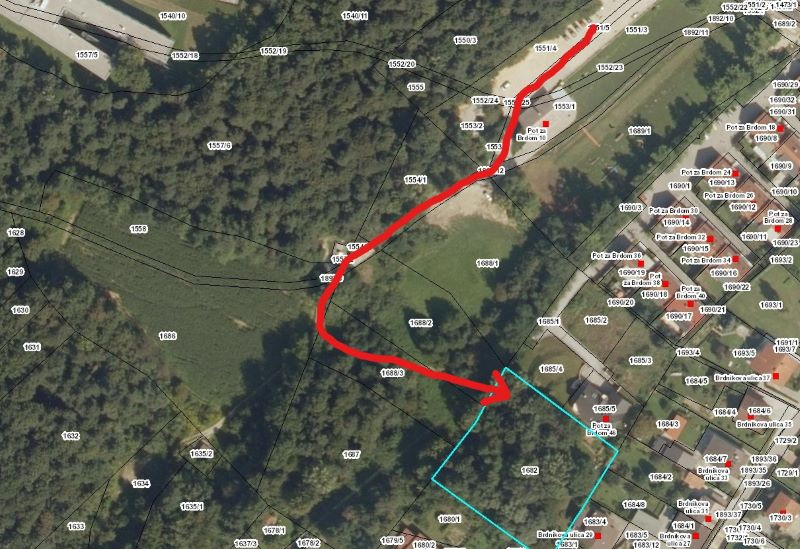 Priloga 1PRIJAVNI OBRAZECPodatki o ponudnikuNaziv ponudnika:____________________________________________________________________________Sedež ponudnika:____________________________________________________________________________Zakoniti zastopnik ponudnika:____________________________________________________________________________Davčna številka ponudnika:____________________________________________________________________________Matična številka ponudnika:____________________________________________________________________________Kontaktna oseba ponudnika (ime in priimek, telefonska številka in naslov elektronske pošte):________________________________________________________________________________________________________________________________________________________Predmet ponudbe:Zgoraj navedeni ponudnik podajam svojo ponudbo na poziv za zbiranje ponudb št. 477-324/2012-MPJU/324 z dne 29.1.2021, ki je bilo objavljeno na spletni strani www.gov.si  in sicer v zvezi z nakupom lesa na panju na zemljišču, parc. št. 1682 k.o. 2682-Brdo.Priloga 2IZJAVA O PONUJENI VIŠINI KUPNINEPopolna firma in sedež ponudnika:________________________________________________________________________________________________________________________________________________________Podpisani ponudnik za odkup lesa na panju na zemljišču, parc. št. 1682 k.o. 2682-Brdo, ki je predmet razpisa Namere za prodajo lesa na panju po metodi neposredne pogodbe št. 477-324/2012-MPJU/324 z dne 29.1.2021, ponujam kupnino v višini__________ EUR (brez DDV).* Ponujena kupnina ne sme biti nižja od izhodiščne cene 572,00 EUR neto.Priloga 3IZJAVA O VEZANOSTI NA DANO PONUDBOPopolna firma in sedež ponudnika:________________________________________________________________________________________________________________________________________________________Podpisani ponudnik izjavljam, da ostaja dana ponudba v veljavi do sklenitve prodajne pogodbe z najugodnejšim ponudnikom, oziroma najdlje do 31.3.2021.Priloga 4IZJAVA O SPOŠTOVANJU ODLOČBZAVODA ZA GOZDOVE SLOVENIJEPopolna firma in sedež ponudnika:________________________________________________________________________________________________________________________________________________________Popisani ponudnik izjavljam, da bom pri izvajanju del, ki so predmet Namere za prodajo lesa na panju po metodi neposredne pogodbe št. 477-324/2012-MPJU/324 z dne 29.1.2021, spoštoval odločbo o odobritvi poseka izbranih dreves št. 3408-04-2462-A042/20-1 z dne 17.2.2020 Zavoda za gozdove Slovenije, KE Ljubljana.Priloga 5IZJAVA O IZPOLNJEVANJU IN SPREJEMANJU POGOJEVNAMERE ZA PRODAJO LESA NA PANJU PO METODI NEPOSREDNE POGODBEPopolna firma in sedež ponudnika:________________________________________________________________________________________________________________________________________________________Podpisani ponudnik pod kazensko in materialno odgovornostjo izjavljam, da:Izpolnjujem in sprejemam vse pogoje prodaje lesa iz Namere za prodajo lesa na panju po metodi neposredne pogodbe, št. 477-324/2012-MPJU/324 z dne 29.1.2021, ter pogoje iz te razpisne dokumentacije;So podatki, ki so podani v razpisni dokumentaciji, resnični, in da fotokopije priloženih listin ustrezajo originalu. Za podane podatke, njihovo resničnost in ustreznost fotokopij prevzemam popolno odgovornost.OSNUTEK PRODAJNE POGODBEPonudnik naj skladno z razpisom in skladno s svojo ponudbo izpolni manjkajoče elemente pogodbe in naj parafira vsako stran osnutka pogodbe ter jo podpiše.PRODAJNA POGODBAki jo skleneta:REPUBLIKA SLOVENIJA, Gregorčičeva 20, 1000 Ljubljana, ki jo na podlagi 29/1 člena Zakona o stvarnem premoženju države in samoupravnih lokalnih skupnosti (Uradni list RS, št. 11/18 in 79/18 – v nadaljevanju: ZSPDSLS-1) zastopa Boštjan Koritnik, minister za javno upravomatična št.: 5854814ID za DDV:  SI 17659957(v nadaljevanju: prodajalec)in________________________________________________________________________________________________________________________________________________________________________,(naziv in sedež ponudnika)ki ga zastopa _________________________________________________________________matična št.: __________________ID za DDV oz. davčna št.: ________________(v nadaljevanju: kupec)členPogodbeni stranki uvodoma ugotavljata:da je prodajalka zemljiškoknjižna lastnica nepremičnine, parc. št. 1682 k.o. 2682-Brdo;da je nepremičnina, parc. št. 1682 k.o. 2682-Brdo prišla v last Republike Slovenije iz naslova zapuščine brez dedičev po pok. Jovan Josefu na podlagi sklepa Okrajnega sodišča v Ljubljani, opr. št. II D 1835/2009 z dne 5.9.2012;da je nepremičnina iz prejšnje alineje tega člena po namenski rabi stavbno zemljišče;da je Ministrstvo za javno upravo na podlagi 19. člena Zakona o državni upravi - ZDU-1J (Uradni list RS, št. 51/16), v povezavi z Uredbo o ureditvi nekaterih vprašanj glede pridobivanja premoženja države iz naslova dedovanja (Uradni list RS, št. 14/19), upravljavec nepremičnega premoženja, ki ga država pridobi v last iz naslova zapuščin brez dedičev in predstavlja stavbe, dele stavb ter stavbna zemljišča;da nepremičnina iz prve alineje tega člena v naravi predstavlja gozdno zemljišče;da je Zavod za gozdove Slovenije, krajevna enota Ljubljana dne 17.2.2020 izdal odločbo o odobritvi poseka izbranih dreves, št. 3408-04-2462-A042/20-1;da je bilo z odločbo iz prejšnje alineje odobren posek 11,02 m3 izbranega in označenega drevja in sicer 4,0 m3 iglavcev ter 7,0 m3 listavcev;da je vrednost lesa na panju določena na podlagi Poročila o ocenjevanju vrednosti lesne mase na gozdni parceli z dne 10.12.2020, ki jo je izdelal sodni izvedenec dr. Bogomil Breznik; da je bila za potrebe poseka dreves iz 6. in 7. alineje tega člena dne _______ na spletnem portalu www.gov.si objavljena namera za prodajo lesa na panju po metodi neposredne pogodbe;da v predmetnem postopku med strankama veljajo vsi pogoji oziroma elementi iz namere za prodajo lesa na panju, v kolikor s to pogodbo ni dogovorjeno drugače;da se ta pogodba sklepa na podlagi določb 77. člena v povezavi z 54. členom ZSPDSLS-1; je obvestilo posameznikom po 13. členu Splošne uredbe o varstvu podatkov (GDPR) glede obdelave osebnih podatkov v elektronskih zbirkah in zbirkah dokumentarnega gradiva Ministrstva za javno upravo objavljeno na spletni strani www.gov.si: https://www.gov.si/assets/ministrstva/MJU/DSP/Sistemsko-urejanje/OBVESTILO_ravnanje_s_stvarnim_premozenjem-1.pdf.členProdajalec s to pogodbo naroči posek in spravilo lesa, kupec pa izvede posek in spravilo ter kupi les.Predmet te pogodbe je posek in prodaja lesa na panju na zemljišču:Posek in spravilo lesa sta dovoljena na podlagi odločbe Zavoda za gozdove, krajevne enote Ljubljana, št. 3408-04-2462-A042/20-1 z dne 17.2.2020 (v nadaljevanju: odločba).Skupna količina lesa, ki je predmet te pogodbe, je 11,02 m3 in sicer:Spravilo lesa je potrebno opraviti najkasneje do dne 31.5.2021.členProdajalec proda, kupec pa kupi les iz 2. člena te pogodbe za kupnino:neto višina kupnine ………  _______ €zneske 22 % DDV …………  _______ €bruto znesek kupnine   …… _______ €Kupnina ne vključuje 22% davka na dodano vrednost in je določena na podlagi najvišje ponudbe, ki je bila oddana na poziv za zbiranje ponudb z dne ________.Kupec je dolžan bruto znesek kupnine plačati najkasneje v roku 30 (trideset) dni po obojestranskem podpisu pogodbe na podračun proračuna Republike Slovenije:Pogodba velja kot račun.Plačilo kupnine v roku iz 3. odstavka tega člena je bistvena sestavina pravnega posla. V primeru zamude s plačilom kupnine ima prodajalec pravico zaračunati zakonite zamudne obresti za vsak dan zamude ali odstopiti od pogodbe.členKupec izjavlja, da je ustrezno strokovno usposobljen in razpolaga s tehničnimi zmogljivostmi za posek in spravilo lesa.Vsa dela, ki so mu naložena s to pogodbo, je dolžan kupec opraviti kot dober gospodar in na način, da ne poškoduje lastnine prodajalca ali lastnine tretjih oseb. Kupec se zavezuje vsa dela izvesti v skladu z zakonom, ki ureja gozdove, pravilnikom, ki ureja izvajanje sečnje ter ostalimi veljavnimi predpisi. Med opravljanjem del mora kupec skrbeti za varnost pri delu in uporabljati vsa predpisana varnostna sredstva ter sebe in svoje delavce zavarovati za primer nesreče pri delu in poklicne bolezni. Kupec mora na delovišču z ustreznimi varnostnimi ukrepi zagotoviti, da delavci ne ogrožajo drugih delavcev in morebitnih tretjih oseb.Kupec mora poskrbeti za vse preventivne ukrepe za preprečitev nesreč.členZa vso škodo, ki bi nastala zaradi nestrokovnega in nepravilnega izvajanja sečnje in spravila lesa po tej pogodbi, tretjim osebam odgovarja kupec.Kupec v celoti prevzema odgovornost za delavce, ki bodo opravljali sečnjo in spravila lesa ali odgovornost za škodo proti tretjim osebam, ki bi jo utrpele zaradi sečnje in spravila lesa. Prodajalec nima nikakršne odgovornosti proti kupcu, njegovim delavcem ali tretjim osebam.členKupec mora pri sečnji in spravilu lesa upoštevati določila odločbe iz 3. odstavka 2. člena te pogodbe ter določila morebitnih drugih pridobljenih dovoljenj in soglasij.Vse stroške vzpostavitve prevoznosti gozdnih poti, stroške sečnje, stroške spravila in prodaje lesa, morebitne stroške zapor cest, stroške pridobivanja potrebnih soglasij in dovoljenj ter druge morebitne stroške, nosi kupec.Kupec mora po končani sečnji in spravilu lesa urediti sečišče ter opraviti oziroma sanirati poškodbe v gozdu in na gozdnih prometnicah.Po končanih delih mora kupec odpraviti poškodbe na prometni infrastrukturi, ki so nastale zaradi prevozov v zvezi s spravilom lesa.členS podpisom te pogodbe se šteje, da je kupec seznanjen s stanjem lesa, ki se prodaja.Kupec mora o zaključku del obvestiti prodajalca vsaj 3 dni po izvedbi del.Kupec je dolžan prodajalca sproti obveščati o morebitnih posebnostih, katere se pokažejo ob sami izvedbi del ter o vseh drugih morebitnih opažanjih kot so npr. nesreče, zlorabe (zlasti kraja, nedovoljen posek, požar, odlaganje odpadkov) na zemljišču, na katerem se izvaja sečnja in spravilo lesa iz te pogodbe. členZa nično šteje pogodba, pri kateri kdo v imenu ali na račun prodajalca, njenemu predstavniku, zastopniku ali posredniku, uslužbencu, funkcionarju ali predstavniku, zastopniku ali posredniku organa ali organizacije iz javnega sektorja obljubi, ponudi ali da kakšno nedovoljeno korist za: pridobitev posla,sklenitev posla pod ugodnejšimi pogoji ,opustitev dolžnega nadzora nad izvajanjem pogodbenih obveznosti ali drugo ravnanje ali opustitev, s katerim je organu ali organizaciji iz javnega sektorja povzročena škoda ali je omogočena pridobitev nedovoljene koristi predstavniku, zastopniku ali posredniku prodajalca. členTa pogodba traja do izvedbe del in obveznosti, ki so opredeljene v tej pogodbi, vendar najdlje do 31.5.2021.Če kupec s to pogodbo dogovorjenih del ne opravlja na način, ki je dogovorjen v tej pogodbi, lahko prodajalec odstopi od pogodbe. Pred odstopom je prodajalec dolžan kupca pisno pozvati, da odpravi ugotovljene nepravilnosti in mu določi rok za odpravo le teh. Ne glede na odstop od pogodbe je kupec dolžan opraviti tista nujna dela, ki jih v odstopu določi prodajalec, sicer mu je odškodninsko odgovoren.členZa skrbnika te pogodbe na strani Republike Slovenije se določi Lucija Srebernjak, Direktorat za stvarno premoženje.členVse morebitne spore izvirajoče iz te pogodbe bosta pogodbeni stranki reševali sporazumno, v kolikor pa to ne bo mogoče, pa pred stvarno in krajevno pristojnim sodiščem.9. členPogodba je sklenjena z dnem podpisa obeh pogodbenih strank. Ta pogodba je sestavljena v treh (3) izvodih od katerih prejme Republika Slovenija dva (2) izvoda, kupec pa en (1) izvod. na podlagi pooblastila št. 1004-113/2015/45 z dne 7.4.2020Maja Pogačarv. d. generalnega direktorjaDirektorata za stvarno premoženjeDatum: _______________Žig:Podpis zakonitega zastopnika:Kraj: _________________Datum: _______________Žig:Podpis zakonitega zastopnika:Kraj: _________________Datum: _______________Žig:Podpis zakonitega zastopnika:Kraj: _________________Datum: _______________Žig:Podpis zakonitega zastopnika:Kraj: _________________Datum: _______________Žig:Podpis zakonitega zastopnika:Kraj: _________________parcelna številkakatastrska občina16822682-Brdodrevesna vrstaštevilo dreveskoličina drevja v m3rdeči bor83,99graden26,73češnja10,30SKUPAJ1111,02Številka podračuna:SI56 01100-6300109972Naziv:REPUBLIKA SLOVENIJANaslov:Gregorčičeva ulica 20, 1000 LjubljanaReferenca:18 31305-7220014-15341612Namen:JZP 477-110/2013-MPJUKUPEC:____________________________________________________V ________, dne _______PRODAJALEC:REPUBLIKA SLOVENIJABoštjan KORITNIKminister za javno upravoV Ljubljani, dne ____________